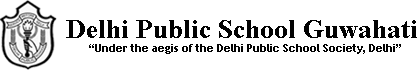 Summer Holiday HomeworkSubject Enrichment 1, 2022-23Subject:Physics	Class:XMarks: 5General Instructions:Attempt the answers on A4 sheets.Students are required to write their Name, Class, Section, Exam Roll no, Subject, followedbyDate on the top of every answer sheet.Use suitable colours to draw the diagrams.The last date of submission is 01.08.2022.Draw a neat and labelled ray diagram using colours to show the formation of -		5A real diminished image by a concave mirrorA real magnified image by a concave mirrorA virtual magnified image by a convex lensA point sized real image by a convex lensA diminished image by a diverging lens*****